       FEMENINO							                               MASCULINO FEMENINO							                              MASCULINO							Atención:*- Los patinadores, técnicos y delegados deberán estar homologados para poder participar.*- Los DELEGADOS deberán presentar en la misma pista, copia de los comprobantes de los ingresos bancarios de las homologaciones de los patinadores, técnicos y delegados. Recordamos a las Federaciones que la segunda plaza deberá tener los mínimos técnicos especificados en el Reglamento Técnico P.A. 2021.Federaciones AutonómicasDEBERÁN REVISAR LOS DATOS DE ESTA RELACIÓN PROVISIONAL, CERRÁNDOSE EL PLAZO PARA ELLO HASTA EL DÍA 30 DE JUNIO A LAS 20:00 HORAS LO MAS TARDAR, CON EL FIN DE CONFECCIONAR LA RELACIÓN DEFINITIVA CON LAS RECTIFICACIONES PERTINENTES, SI LAS HUBIERA. UNA VEZ PUBLICADA LA RELACIÓN DEFINITIVA YA PODRÁN EFECTUAR LOS CORRESPONDIENTES INGRESOS DE LAS HOMOLOGACIONES A LA CUENTA BANCARIA DE LA R.F.E.P. “La Caixa” Nº- 2100 3048 72 2200283246., ENVIANDO COPIA DEL JUSTIFICANTE DE INGRESO AL CORREO p.artistico@fep.es 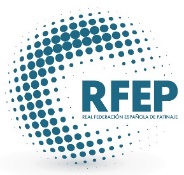 			Comité NacionalCAMPEONATO DE ESPAÑA P.A.SENIOR – LIBRE – FEM-MAS.Fecha:Del 15 al 17 de Julio de 2021Relación de participantes en la modalidad de individualNºNombreClubFederaciónNºNombreClub1-NOELIA BENÍTEZ MORENOCP. MIJAS PAAndaluza1-RUBEN CABALLERO ARAGÓN CLUB PATIN LORETO2-ANA ABAD VICENTECP. UTEBOAragonesa3-PAOLA GARCÍA CUETOSOVETUS PATINAJE CLUBAsturiana4-NEREA CASASOLA LOZANOOVETUS PATINAJE CLUBAsturiana5-NEREA GARCÍA FERNANDEZOVETUS PATINAJE CLUBAsturianaCanariasCántabraCast.-LeónCast.-Mancha6-CARLA ESCRICH SOLECALDES D'ESTRAC, CPACatalana2-PAU GARCÍA DOMECARTISTIC SKATING CUNIT7-ANDREA SILVA PASCUALL'ALDEA, CPCatalana3-PERE MARSINYACH TORRICOCPA CARDONA8-PAULA IBAÑEZ IZQUIERDOL'ALDEA, CPCatalana4-IVAN PEREZ MANGASNOU PATÍ VIDRERENC CE9-LAURA BALLESTERO BORREGOARTISTIC SKATING CUNITCatalana5-POL TORRES LOPEZMATARO, PA10-SILVIA RODRIGUEZ UCHAPARETS, CPCatalana6-OT DALMAU TOLRÁARTISTIC SKATING CUNIT11-ANNA CASTELLTORT BUKVICOVAFORNELLS, A E Catalana7-POL IRABERRI JACINTOSANT VICENÇ DE MONTALT, CPA12-CRISTINA GARCIA NAVASMAÇANET, PATINATGE ARTÍSTICCatalana8-DAVID CORBELLA BLANCHTORREGROSSA, CE13-CAROLINA PÉREZ AGUDOARTISTIC SKATING CUNITCatalana9-POL LOPEZ BELLAVISTACERDANYOLA DEL VALLÈS, CPA14-ISABEL GARCÍA LÓPEZBORDETA, CLUB PATINSCatalana15-ARIADNA MILARA ANDRESBORDETA, CLUB PATINSCatalana16-ANNA LOZANO GUMBAUAPA DE L'ALT MARESMECatalana17-AINA MUNNE GONZALEZPIERA, PATINATGE ARTISTICCatalanaCAMPEONATO DE ESPAÑA P.A.SENIOR – LIBRE – FEM-MAS.Fecha:Del 15 al 17 de Julio de 2021Relación de participantes en la modalidad de individualNºNombreClubFederaciónNºNombreClub18-ANDREA LLOVO FRADECPA BADAJOZExtremeñaCeuta19-ANDREA LOPEZ RODRIGUEZCPA GONDOMARGallega20-MANUELA VILA DOLDANCP MAXIAGallega21-SARA VICENTE STENHOUSEURBANITZACIONS C.DIlles Balears10-SERGIO MONTALBAN CORVIC.P ALPHA22-ANA RODRIGUEZ ALONSOCDE PATINAJE RIVASMadrileña11-SAMUEL IBAÑEZ ARRIOLACDE DOCTOR PATIN23-SANDRA MORCILLO ALONSOCDE PATINAJE RIVASMadrileña12-JORGE CANALES RODRIGUEZCDE PATINAJE RIVASMadrileña13-ALVARO RUS MARTINEZCDE PATINAJE ROVASMurcianaNavarra24-MALENA SOLBES MARTINEZCP. VILLA DE BIARC.Valenciana14-KILIAN GOMIS SANCHEZC AT MONTEMAR25-NONAYA CUERVO SANJURJOELURRAK K.E.Fede.Vasca26-DESIRÉE DIEZ DEL VALLEE.P.A. UGAOFede.Vasca27-NOEMA MORIANO LAMACPA NAJERARiojanaFecha de emisión:28 de Junio de 2021